                                                План- конспект урока«Меру знать  - во всём ».1.Ф.И.О.   -    Разумова  Елена Анатольевна 2.Место работы  - МАОУ средняя общеобразовательная школа  №22 г. Великий Новгород3.Должность  -  учитель физики;4.Предмет – физика;5.Класс- 76.Базовый учебник - А.В. Перышкин, « Физика -7»7. Цель урока: Объяснить необходимость возникновения международной системы единиц СИ.  Научиться понимать необходимость перевода единиц измерения   в СИ.   8.Задачи урока: Образовательная:1. Повторить:А) Формулы для нахождения скорости , времени и путиБ) Основные физические величины и их единицы измерения;В)  Применить данные знания при решении задачГ) Переводить физические величины из производных в основные2.Познакомиться со старинными мерами длины и массы. Воспитательная: воспитание устойчивого интереса к предмету, воспитать умения и навыки индивидуальной и коллективной  работы; Развивающая: продолжить формирование умений использовать теоретические данные для решения качественных и расчетных  задач, развивать теоретическое мышление, умение действовать самостоятельно, творчески, и работать в группах, формирование умения чётко и ясно излагать свои мысли.9.Тип урока –  изложение нового материала знаний;10.Формы работы учащихся –  групповая, индивидуальная.12. Техническое оборудование – мобильный  класс, проектор, презентация к  уроку.13. Метод: объяснительно-иллюстративный.14. .  Идея урока:  Практика работы в школе показывает, что одной из центральных на начальном этапе изучения физики является проблема привлечения школьников к переводу физических величин из производных единиц измерения  в основные при решении расчётных задач. Уже при решении расчётных задач « на движение» школьники часто делают ошибки, забывая перевести километры в метры, минуты в секунды и т.д. И понятно, ведь в жизни они пользуются в большинстве случаев производными величинами. Им не непонятно, почему скорость должна измеряться в метрах в секунду, когда спидометры автомобилей показывают скорость в километрах в час?  Приходиться  отдельно посвящать урок целесообразности перевода единиц.      "Наука начинается там, где начинают измерять".                                                                                                                              Д.И.Менделеев1.Мотивация:Внимание проблема:   Некий путешественник оказался среди жителей малоизвестного племени. Их язык ему понятен, но единиц измерения он не знает. Для больших расстояний местные жители пользуются единицей, которую называют ЯЛИМ. Путешественник измерил в километрах расстояние между двумя деревнями. Оно оказалось равным 10,8 км. Местные жители определяют это расстояние в 8,1 ялима. Сколько километров надо пройти путешественнику, чтобы добраться до ближайшей реки, если жители говорят, что это расстояние составляет 3,6 ялима? С какой проблемой столкнулся некий путешественник?2.Актуализация знанийРебята, решая задачи «на  движение»  мы с вами сталкивались с проблемой, что не всегда можем оценить быстро или медленно передвигается тело.Например:Можете ли вы легко, быстро или без затруднений расположить значение скоростей по возрастанию?: 2см/с, 20 км/ч, 10м/мин, 500дм/ч, 2дм/мин.Что нам для этого необходимо знать, в чём вы нуждаетесь? (предполагаемый ответ: в системе перевода единиц) Воспользуйтесь СИ и выполните задание.Вот так и в древние времена человек нуждался в единой системе мер для того чтобы оценить много или мало он купил зерна, какой отрез ткани у него  и хватит ли его на платье и большими ли угодьями он владеет.И так, наша цель сегодня на уроке: понять для чего нужна единая система перевода единиц, как ею пользоваться и где мы можем применить эти знания в жизни.3.Формирование системы знаний2-й слайд:Из истории:С древности мерой длины и веса всегда был человек: насколько он протянет руку, сколько может поднять на плечи и т.д.(предлагается рассмотреть старинные меры длины и откуда пошли эти названия по приложению).3-й слайд:Отсюда нам с детства знакомы русские пословицы и поговорки, в которых использованы  разные меры единиц. Назовите  такие поговорки и пословицы и  мы с вами попытаемся объяснить  несколько из них. (Учащиеся называют свои поговорки)4-й слайдНапример:    Борода с аршин, а сам с кувшин                      От горшка – три вершка                      Борода с локоть, а сам с ноготь                       К милому семь вёрст не околица                      Плечи – косая сажень.(Совместно с учащимися разбираем смысл поговорок)5-й слайдУ всех народов складывалась сложная и запутанная система мер. Каждое, даже самое маленькое государство, каждый хоть немного самостоятельный народ, каждый город стремились измерять своими мерами. Это вносило большую неразбериху при учёте ценностей и особенно в торговле.Используя приложение древнерусских мер ответьте на вопрос: Чему же равен  аршин, вершок, косая сажень, пядь и золотник?  (Работа по приложению на партах) 6-й слайд:Вопрос	: Какие вы можете привести подручные средства измерений?Предложите способ измерить длину парты, не пользуясь линейкой.(Фронтально измеряем длину парты предложенными способами, анализируем у кого что получилось, у кого более выгодный результат)  (  П/О: Спичечный коробок, карандаш).Фрагмент мультфильма «38 попугаев»7-й слайд:К 18 веку насчитывалось до 400 различных по величине мер употребляемых в различных странах. Разнообразие мер затрудняло торговые операции. Поэтому каждое государство стремилось установить единые меры для своей страны. Меры длины8-й слайд:Сегодня трудно даже представить, как можно было, делая расчёты или измерения в19 веке  не запутаться  в том многообразии мер и весов.В 1918 г.  Был принят декрет правительства Российской федерации « О введении международной метрической системы мер и весов»А в 1960 г. Была принята Международная система единиц.9-й слайд:Что такое международная система единиц (СИ)?Международная система единиц – система единиц физических величин, принятая 11-й Генеральной конференцией по мерам и весам в 1960 году. Сокращенное обозначение системы – SI (франц. Systeme International, в русской транскрипции – СИ). В настоящее время она принята в качестве законной системы единиц измерения большинством стран мира.Международная система единиц (СИ) представляет собой согласованную систему, в которой для любой физической величины, такой, как длина, время или сила, предусматривается одна и только одна единица измерения.  Международная система единиц содержит 7 основных единиц .Основные единицы измерений Международной системы единиц ( СИ ):метр (м) - единица длинысекунда (с) - единица временикилограмм (кг) -единица массыампер (А) - единица силы электрического тока кельвин (К) - единица температурымоль (моль) - единица количества веществакандела (кд.) - единица силы света4.Формулировка типовой задачи на применение выделенной системы знаний10-й слайд:Выполните задание  Перевести  данные значения в систему СИ.Подсказки    в приложении на столахДля чего же физики всего мира должны пользоваться едиными единицами измерения? ( П/О. Чтобы не запутаться в вычислениях и придти к единому результату)Давайте посмотрим, что может получиться, если пользоваться не едиными единицами длин5.Постановка проекта выхода из затруднений11-й слайд.В целях экономии времени по группам предлагается решить следующие задачи:Решите задачу: Определите максимально разрешённую скорость движения на некоторых автомагистралях США, если автомобиль, двигаясь с этой скоростью равномерно, за 7200 с.  проехал 283 552 ярда.Решая эту задачу «в лоб», ученики получают ответ, который приводит их в смятение V=39,38 ярд/с/.Много это или мало? Чем нужно воспользоваться для ответа на этот вопрос? Отвечая на этот вопрос теперь учащимся видна необходимость перевода ответа в привычные единицы.На ежегодном осеннем школьном кроссе семиклассников был установлен рекорд школы .Семиклассник пробежал всю дистанцию за 200 с со скоростью 295,28 дюйма/с. На какую дистанцию бежал ученик? Побьёт ли он этот рекорд на будущий год, если будет бежать со скоростью 25 футов/с?Решение:Зная, что S =V t  получаем: S= 295,28 дюйма/с 200 с.=59056 дюйма.Ответ получили точный, но непонятный. Найти время забега, который ученик собирается сделать через год, вообще не представляется возможным, т. к. мы не знаем соотношения между футами и дюймами.   Воспользуемся таблицей и переведём все величины в СИ.295,28 дюйм/с =7,5 м/с.25 футов/с =7,62 м/с.S= 7,5м/с200с=1500м.Через год рекорд будет улучшен, поскольку 7,62м/с.>7,5 м/с.Успеет ли ученик 7-го класса в школу, до которой 0.4 мили, если до звонка осталось 3мин, а его скорость бега не превышает 0,03 фарлонг/с?Решение:V=V=0.4 мили / 3 мин = 0,214 мили/мин. Но сравнить 0,214 мили/мин и 0,03 фарлонг/с без перевода невозможно. Воспользуемся таблицей  и переведём все величины в СИ.0,4 мили = 643,6 м.   3мин=180с0,03 фарлонг/с=6м/с.V=643,6м /180 с =3,6 м/с Так как 6м/с >4,1 м/с, то ученик успеет в школу.Задачи можно проверить  с помощью доски.  6. Этап обобщения результатов.12-й слайдОтветьте на вопрос?(Решите, пожалуйста, качественные задачи ,используя приложения на столах)Какого роста была Дюймовочка? Выразите эту величину в единицах СИ.«Семь пядей во лбу!» — так говорили вcтарь на Руси, желая похвалить умного человека. Каким должен быть лоб, чтобы уместить семь (твоих) пядей?«Мал золотник, да дорог!». Вычислите, скольким золотникам равен один пуд.7. Этап подведения итогов (Рефлексия)14-й слайдЧто мы узнали нового сегодня на уроке?Какие меры длины использовали в России до введения метрической системы мер?Почему была принята Международная система единиц?Чему научились сегодня на уроке?Скажите, каким образом в жизни, вы  сможете использовать полученные знания?  (Предполагаемые ответы):При решении задач будем уточнять, в каких единицах измерения используются данные физические величины.Получим возможность оценить быстроту передвижения объекта (самолёта, ракеты, автомобиля).При изучении литературных произведений, сможем  лучше понять содержание.Будем увереннее себя чувствовать во время путешествия, знакомства с достижениями культуры других стран.Лучше разберёмся в кулинарных рецептах.Слайд -15-йДомашнее задание : Используя приложение, придумайте сами свои задачи с использованием старинных мер длин и весов.16- й  слайд Источники знаний:Приложение 1Меры длины Некоторые древнерусские меры 1.Локоть (мера длины, равная длине локтевой кости) числовое значение меры колеблется от 38 до 46 см.2.Сажень косая (мера длины, равная расстоянию от пальцев девой ноги до конца пальцев правой руки, вытянутой по диагонали). Мера имела два числовых значения – 216 или 248 см.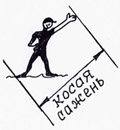 3.Сажень простая (мера длины, равная размаху рук от концов пальцев одной руки до концов пальцев другой). Мера имела два числовых значения – 152 или176 см.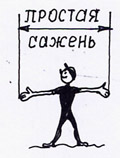 5.Пядь  малая– мера длины, равная расстоянию между концами растянутых пальцев одной руки – большого и указательного числовое значение пяди колебалось от 18 до 23 см. Пядь великая –расстояние от конца вытянутого мизинца до конца большого пальца, ее длина 22-23 см. Пядь с кувырком –длина такой пяди равна соответственно 27 см и 31см или 5 вершков.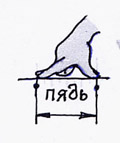 6.Десятина хозяйственная (мера земельной площади). Числовое значение меры – 0,9 га.7.Куль (мера сыпучих тел). В зависимости от сорта сыпучих тел мера имела разное числовое значение. Например, для ржи куль был равен 151,5 кг, для овса – 100,3 кг8.9.Перевод скорости из км/ч в м/с         N км/ч = N 1000м/3600с., где  N –число скорости10.1т = 1000кг         1км = 1000м           1м – 100см         1г = 0,001 кг          1см = 0,01 м       1мин = 60 сСтаринные русские Английские,СШАВершок - 44.38 мм                                                                                     Аршин - 0.71 м = 16 вершков = 2.333 фута = 28 дюймов Сажень - 3 аршина = 2.13 м Верста -1066.78 м = 500 саженейТочка = 0,254 ммЛиния = 2,24 ммДюйм = 25,4ммФут = 304,8 ммЛиния - 2.12 мм Дюйм - 25.4 мм Фут - 304.8 мм Ярд - 0.9144 м Миля – 1,609км  =1609 мМорская миля = 1,852 кмКабельтов = 185,2 мЯрд = 914,4 ммФут = 304,8 ммДюйм = 25,4 ммФарлонг=201,17м1 т =                   кг0,3 т =                 кг200 г =               кг2 км =                м0,6 км =             м30 см =              м2 ч =                   сек0,5 ч =               сек6 мин =              сек450 мм =            м90 км/ ч =        м/с36 км/ч  =          м/сСтаринные русские Английские,СШАВершок – 44.38 мм                                                                                     Аршин – 0.71 м = 16 вершков = 2.333 фута = 28 дюймов Сажень – 3 аршина = 2.13 м Верста -1066.78 м = 500 саженейТочка = 0,254 ммЛиния = 2,24 ммДюйм = 25,4ммФут = 304,8 ммЛиния – 2.12 мм Дюйм – 25.4 мм Фут – 304.8 мм Ярд – 0.9144 м Миля – 1,609км  =1609 мМорская миля = 1,852 кмКабельтов = 185,2 мЯрд = 914,4 ммФут = 304,8 ммДюйм = 25,4 ммСтарые русские мерыНекоторые английские и американские единицы измеренийКвадратные мерыДесятина – 2400 кв. саженей = 10888.56 кв. м Квадратная верста – 250 000 кв. саженей = 104.167 десятиныМеры объема жидких телШкалик – 0,061 л.  Чарка – 1/10 штофа – 2 шкалика 0,123 л.  Штоф – 1,23 л.  Кружка – 10 чарок  Четверть – 3,075 л.  Ведро – 10 кружек – 12,3 литра  Бочка – 40 ведер – 492 л.  Меры объема сыпучих телГарнец – 3.28 л Четверик – 26.2375 л = 8 гарнцев Полуосьмина – 52.475 л = 4 четверика Осьмина – 104.95 л = 2 полуосьмины Четверть – 209.9 л = 2 осьминыМеры весовДоля – 0.0444 г Золотник – 4.2656 г Лот – 12.7969 г = 3 золотника = 288 долей Пуд – 16.38 кг = 1280 лотовФунт = 96 золотников =409,5 гЕдиница скоростиВерста в час  = 1,07 км/ч = 0.30 м/сМорские мерыМорская сажень – 1.83 м Английский кабельтов – 183 м = 100 морских саженей Американский кабельтов – 219 м = 120 морских саженей Морская миля – 1852 мМеры объёмаРегистровая тонна – 2.832 куб. мМеры объема жидких телАнглийский джилл – 0.142 л Английская пинта – 0.568 л Английская кварта – 1.136 л Английский галлон – 4.546 л Английский баррель – 163.6 л Американский джилл – 0.118 л Американская пинта – 0.473 л Американская кварта – 0.946 л Американский галлон – 3.785 л Американский баррель – 119 л Американский нефтяной баррель – 158.97 лМеры объема сыпучих телАнглийский пек – 9.086 л Английский бушель – 36.35 л Английская четверть – 290.8 л Американская сухая пинта – 0.551 л Американская сухая кварта – 1.1 л Американский сухой галлон – 4.4 л Американский пек – 8.81 л Американский бушель – 36.24 лТорговые меры весовГран – 0.0648 г Драхма – 1.77 г Унция – 28.35 г Фунт – 453.59 г Стоун – 6.35 кг Английская четверть – 12.7 кг Американская четверть – 11.34 кг Английский центнер – 50.8 кг Американский центнер – 45.36 кг Английская (длинная) тонна – l 1016 кг Американская тонна – 907.18 кг.